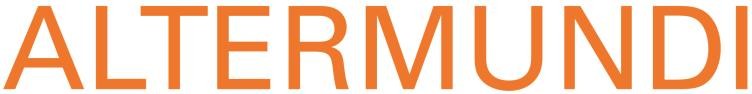 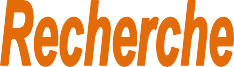 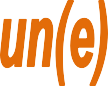 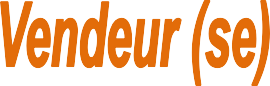 ALTERMUNDI, entreprise d’insertion, est un réseau de boutiques qui distribue des produits issus du commerce équitable et éthique sur une large gamme : déco, mobilier, mode, accessoires, cosmétiques, épicerie fine.ALTERMUNDI, fait partie du Groupe SOS (acteur majeur de l’entrepreneuriat social en France) qui développe des solutions qui conjuguent utilité sociale et efficacité économique.SON CONTRAT Type :	Contrat à Durée Déterminée d’Insertion de 4 mois - Renouvelable dans la limite de 24 mois Base horaire et rémunération : 35 heures / semaine (mardi au samedi) - SMIC Lieux de travail :	12 boutiques dans ParisSON PROFILSES ACTIVITES PRINCIPALESLe/la vendeur/euse assure la vente de biens issus du commerce équitable. Il/Elle participe au rangement, à l’étiquetage, à l’exposition des produits dans la surface de vente et les réserves, et effectue des encaissements. Le/la vendeur/euse doit avoir une tenue et un comportement adapté à ses missions. Il/Elle représente le sérieux et la qualité de la boutique. Avoir une action de vente :Accueillir le client, écouter et détecter les besoins de celui-ciPrésenter les articles correspondants aux besoins des clientsExposer leurs caractéristiques et guider la clientèle dans son choixEncaisser et conclure la vente.Animer et mettre en place l’espace de vente:Mettre en valeur les produitsAssurer le réassort, la mise en rayon et le marquage des produitsS’assurer de la tenue irréprochable de l’espace de venteParticiper à l’entretien de la surface de vente : nettoyage des sols, vitres et poussièresAssurer la réception de marchandiseSES COMPETENCES PROFESSIONNELLES Posséder des notions de vente/conseil :Le/la vendeur (se) écoute et détecte les besoins des clients, il a une aisance relationnelle. Il (elle) conseille les clients en leur présentant une sélection de produits. Il (elle) donne des indications de prix, d’alliance des couleurs, de disposition… Faire preuve de réactivité et d’adaptation :A l’issue d’une formation interne et à l’aide du catalogue de produits, le/la vendeur (se) doit apprendre les caractéristiques des produits et des vêtements du magasin afin d’expliquer leur composition, leur procédé de fabrication et/ou leurs bienfaits aux clients. Esprit d’initiative et d’équipe :Tout en respectant les consignes de son responsable, le/la vendeur (se) sera au fur et à mesure amener à travailler de manière autonome et à anticiper les besoins de l’activité. Polyvalent(e) sur son poste, il/elle intervient tant sur la vente que sur  l’entretien général de la boutique. Il (elle) travaille en équipe de 2 la plupart du temps.Expérience en boutiqueExpérience en boutiqueExpérience en boutiqueUtilisation de l’outil informatiqueUtilisation de l’outil informatiqueUtilisation de l’outil informatiqueUtilisation de l’outil informatiqueUtilisation de l’outil informatiqueProjet dans la venteProjet dans la venteProjet dans la venteLire le FrançaisLire le FrançaisRigueur, autonomie, dynamisme, envie d’apprendre, esprit d’initiativeRigueur, autonomie, dynamisme, envie d’apprendre, esprit d’initiativeRigueur, autonomie, dynamisme, envie d’apprendre, esprit d’initiativeRigueur, autonomie, dynamisme, envie d’apprendre, esprit d’initiativeRigueur, autonomie, dynamisme, envie d’apprendre, esprit d’initiativeRigueur, autonomie, dynamisme, envie d’apprendre, esprit d’initiative